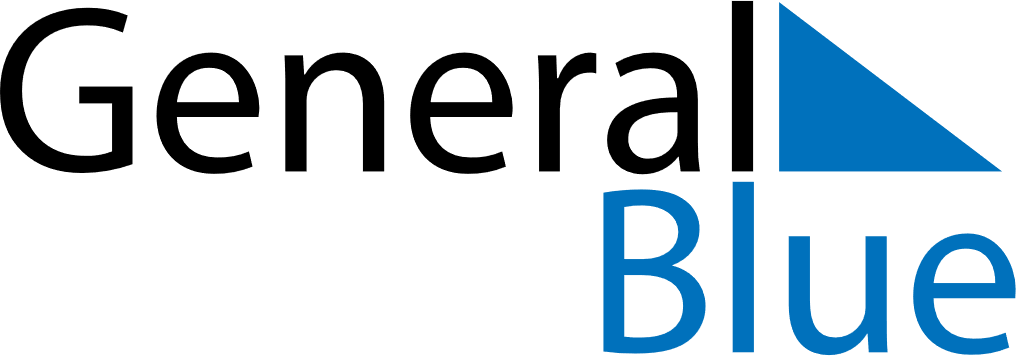 June 2020June 2020June 2020LiechtensteinLiechtensteinSundayMondayTuesdayWednesdayThursdayFridaySaturday123456Whit Monday78910111213Corpus ChristiFeiertagsbrücke1415161718192021222324252627282930